Демонстрационный вариант ПА по обществознаниюКласс: 6Учебный год: 2023-2024Пояснительная запискаЦель:  установление фактического уровня теоретических знаний учащихся по предмету Обществознание, их практических умений и навыков, установления соответствия предметных учебных действий обучаемых требованиям ФГОС ООО за курс 6 класса.Особенности:работа по обществознанию  6-го класса проверяет уровень подготовки обучающихся по блокам: «Человек, природа, общество», «Потребности человека»,«Деятельность: цели, мотивы, виды»,  «Познание», «Сферы жизни общества: политическая, экономическая, социальная, духовная», «Социальные общности и группы. Малая социальная группа», «Общение: виды, способы. Особенности общения с ОВЗ, со  сверстниками, людьми пожилого возраста, друзьями», «Межличностные отношения . Конфликт. Стадии, модели поведения, способы разрешения», «Семья. Семейные ценности традиции, досуг. Свободное время», «Право на образование. Ступени образования».Общее время на выполнение работы – 40 минут.Содержание и структура диагностической работы:Работа состоит из 6 заданий, из которых 3 задания предполагают краткий ответ в виде комбинации цифр ИЛИ слова (словосочетания); 3 задания – развернутый ответ. Содержание диагностической работы соответствует изученному к моменту проведения диагностики учебному материалу по обществознанию.Первое задание  на раскрытие смысла ключевых обществоведческих понятий, второе - поиск социальной информации из фото или изображения, третье задание - , четвертое – выбор верной позиции из перечня, пятое на анализ суждений, шестое на установление соответствий.Система оцениванияЗадание считается выполненным верно, если ответ записан в той форме, которая указана в инструкции по выполнению задания. Задания  оцениваются: 1 задание - 4 балла, 2,3 задания – 1 балл, 4,5 задания– 3 балла, 6 задание – 5 баллов. Максимальное количество баллов 17 баллов. Рекомендации по переводу первичных баллов в отметки по пятибалльной шкале:Демонстрационный вариантписьменной контрольной работы по учебному предмету «Обществознание» для промежуточной аттестацииИнструкция по выполнению работыНа выполнение работы по обществознанию дается 40 минут. Работа включает в себя 6 заданий. В случае записи неверного ответа зачеркните его и запишите рядом новый. При необходимости можно пользоваться черновиком. Записи в черновике проверяться и оцениваться не будут. Советуем выполнять задания в том порядке, в котором они даны. В целях экономии времени пропускайте задание, которое не удается выполнить сразу, и переходите к следующему. Если после выполнения всей работы у Вас останется время, то Вы сможете вернуться к пропущенным заданиям. Желаем успеха!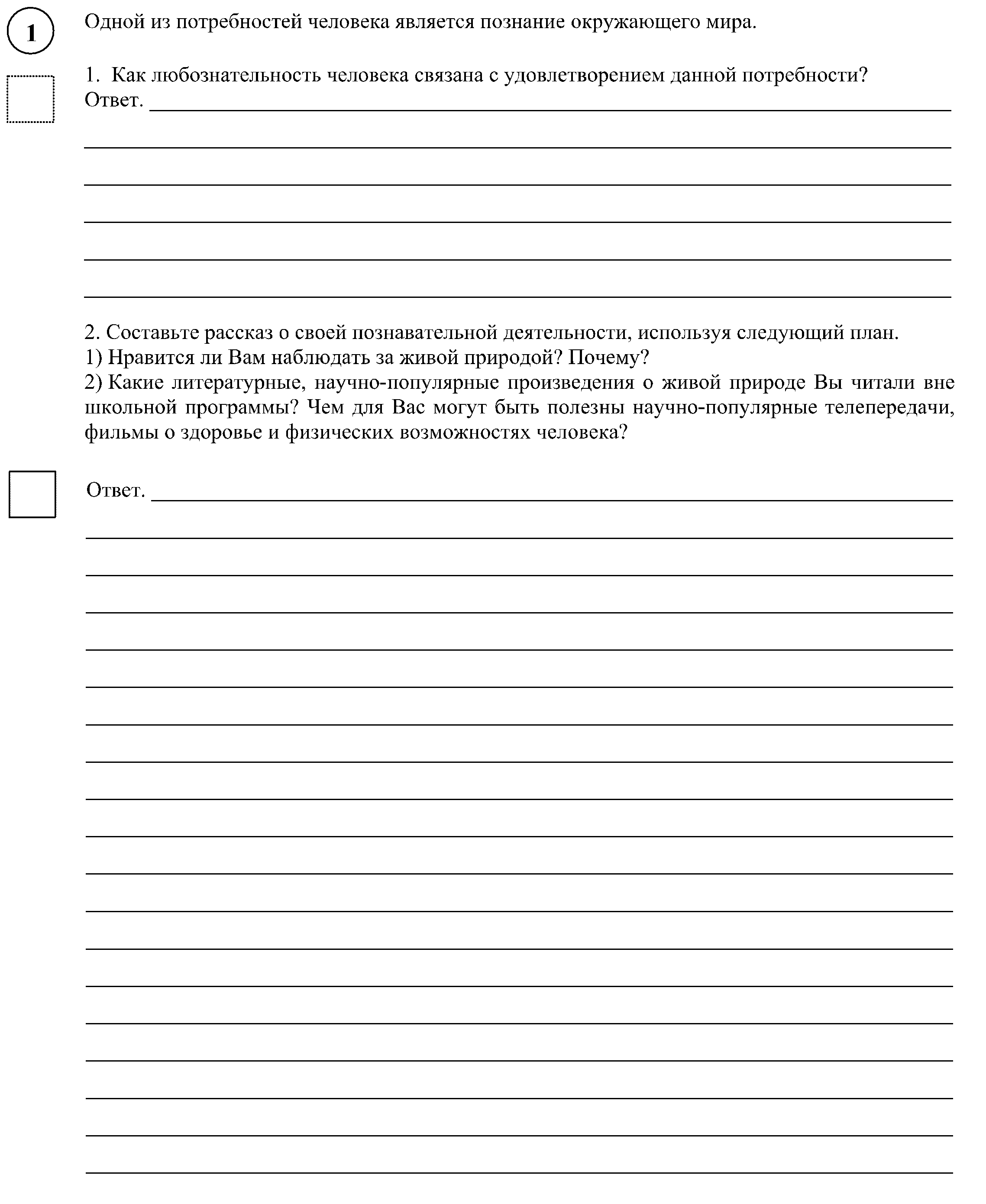 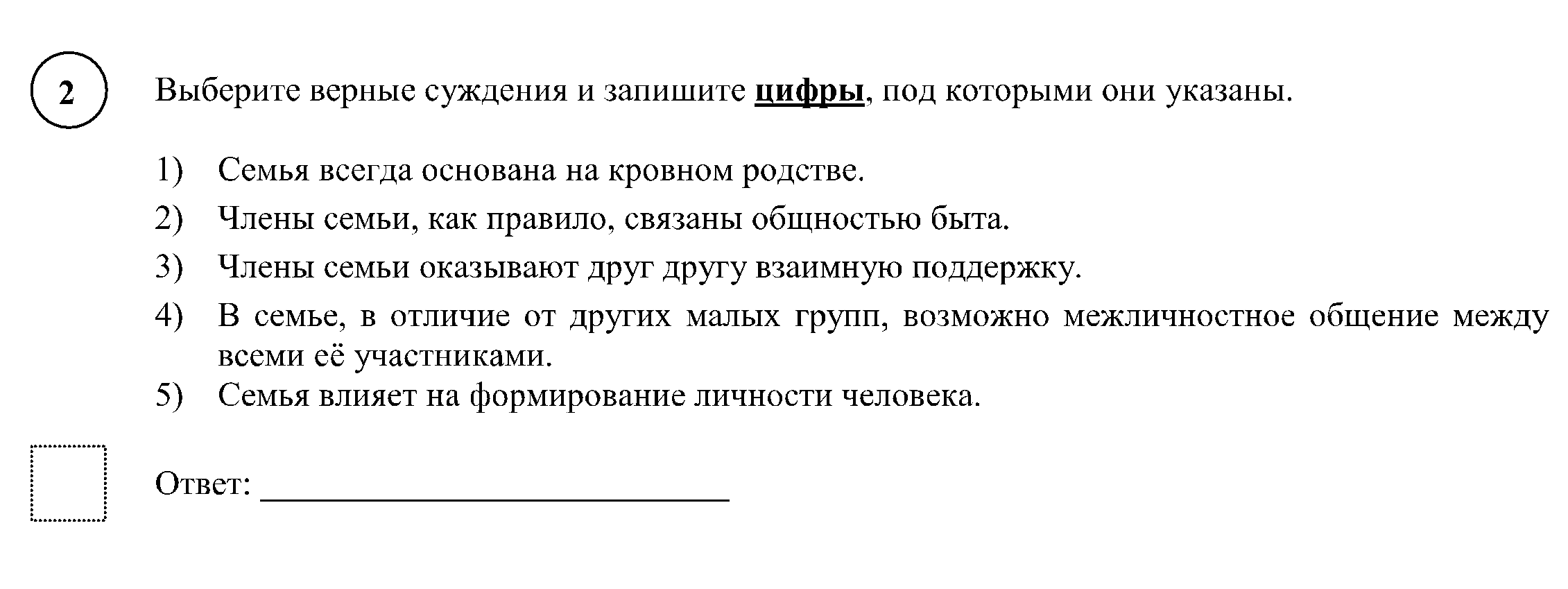 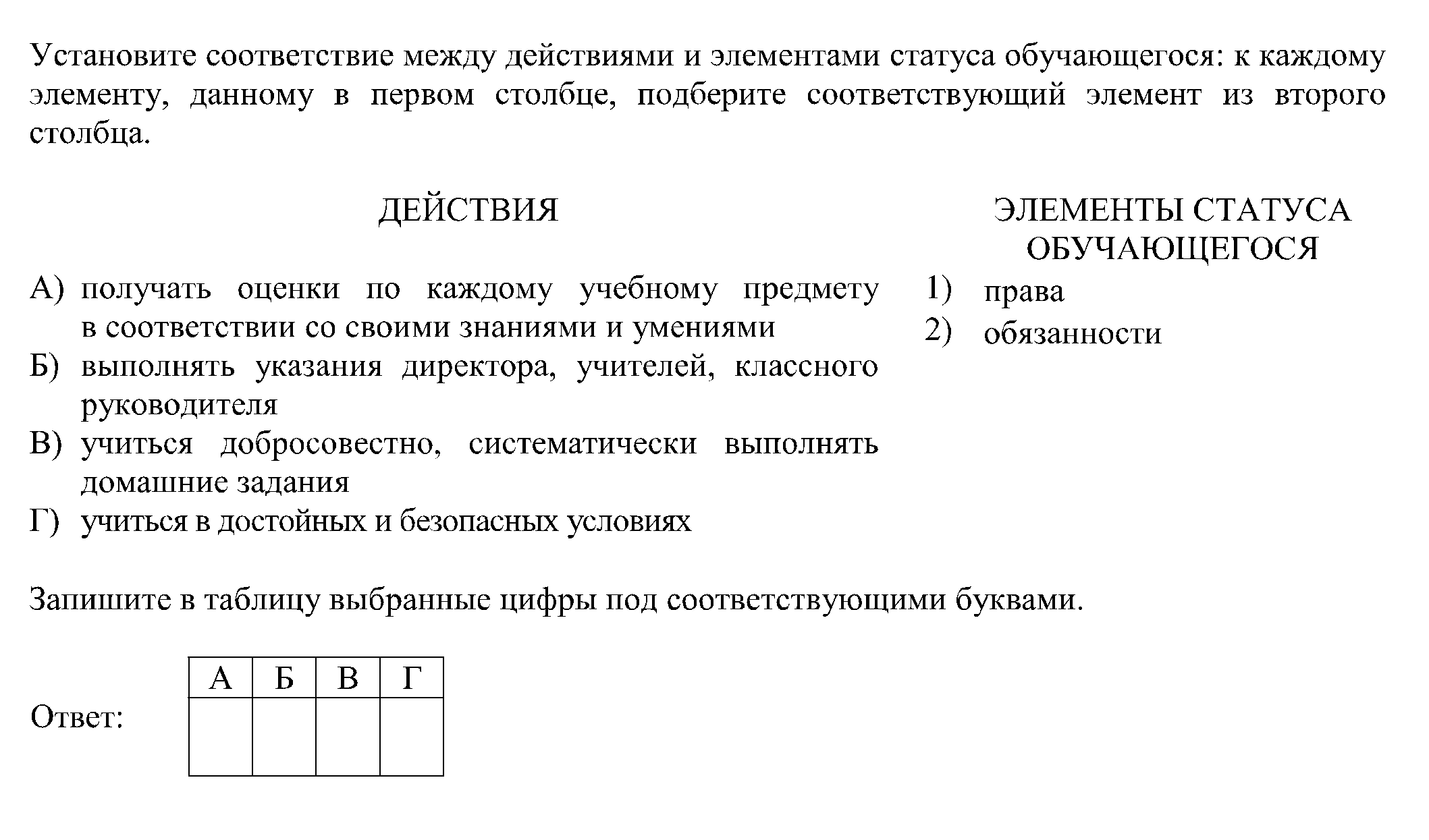 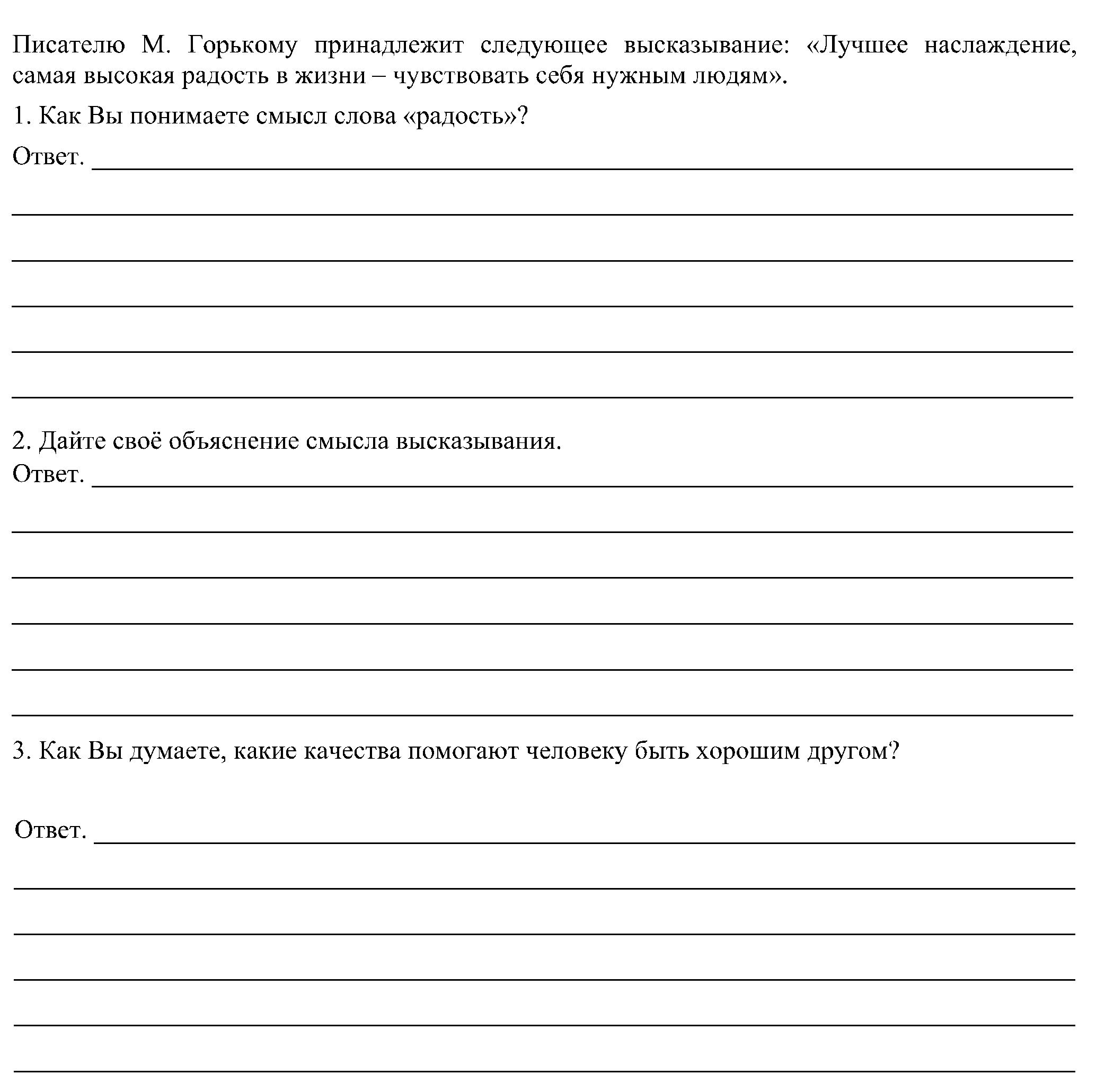 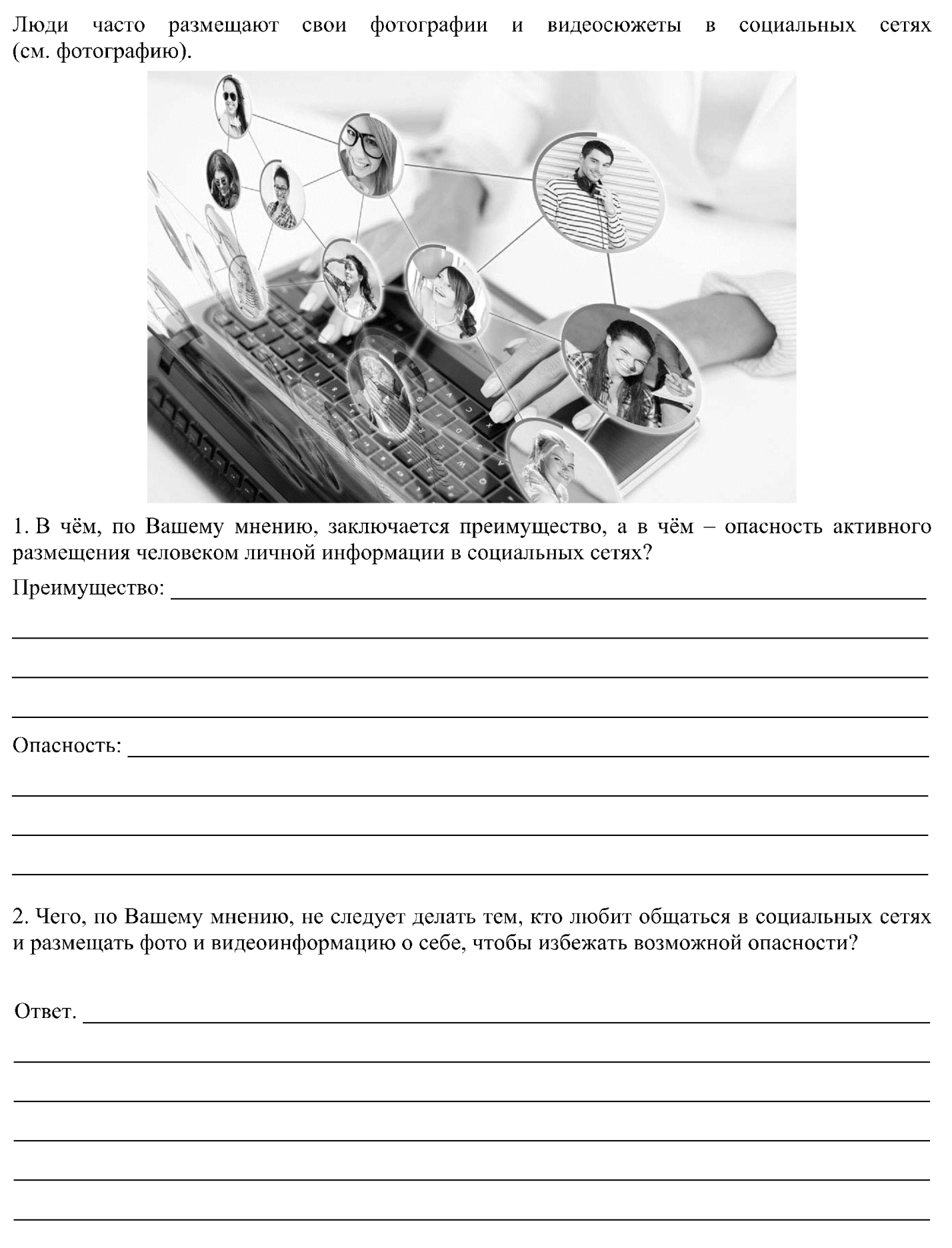 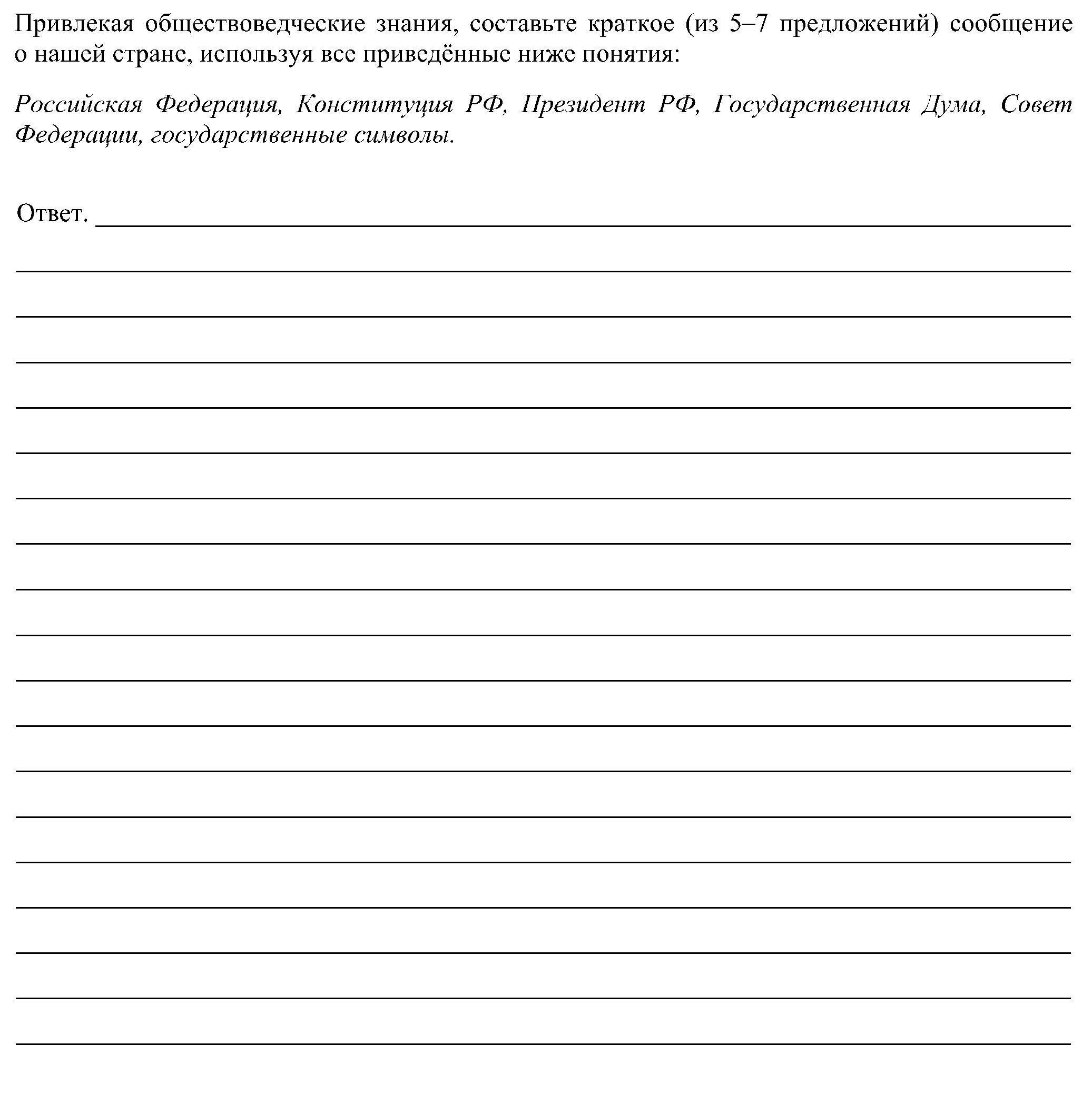 Отметка по пятибалльной шкале«2»«3»«4»«5»Первичные баллы0–45–1112-1516-17